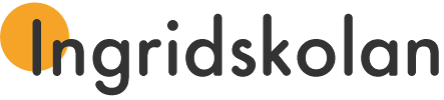 Läsårsdata gymnasieskolan 2018–2019HT2018Planerings/fortbildningsdagar/lärare 9–15 augustiAfter School stängd 15–16 augustiLäsårets första dag torsdag den 16 augustiHöstlov 30 oktober - 5 november (3 lovdagar och 2 studiedagar)Julavslutning 21 decemberVT2019Konferens för personalen 7–8 januariAfter School stängd 8–9 januariVårterminens första dag onsdag 9 januariSportlov v 9 (25 februari - 1 mars)Påsklov v16 (16 april - 23 april)Klämdag 31 majNationaldagen 6 juniSkolavslutning 7 juniEfterplaneringsdagar för lärarna 10–13 juni